UNIVERSIDADE FEDERAL DE SANTA CATARINA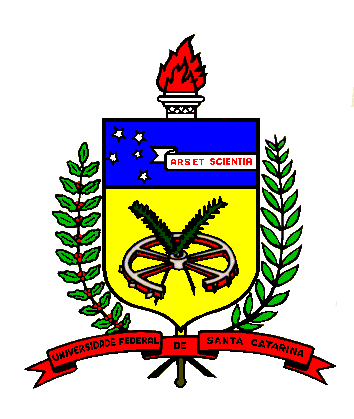 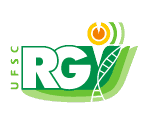 CENTRO DE CIÊNCIAS AGRÁRIASPROGRAMA DE PÓS-GRADUAÇÃO EM RECURSOS GENÉTICOS VEGETAISRodovia Admar Gonzaga, 1346 - Itacorubi - CEP 88034-001 - Florianópolis / SCTelefone +55 (48) 3721-5333 - FAX +55 (48) 3721-5335ppgrgv@contato.ufsc.br | www.rgv.ufsc.brObservações:- A banca deve ser composta por, por no mínimo dois (2) membros titulares, todos possuidores do título de doutora(or) ou de notório saber, sendo um (1) deles externo ao Programa e o outro interno ao Programa. Deverão indicados também um (1) suplente interno ao Programa e um (1) externo ao Programa.- O número de CPF é necessário apenas para membros externos.Florianópolis, _______________________________	          _______________________________       Assinatura do(a) Orientador(a)			         Assinatura do(a) EstudanteProposta de Banca para Defesa de DissertaçãoProposta de Banca para Defesa de DissertaçãoProposta de Banca para Defesa de DissertaçãoProposta de Banca para Defesa de DissertaçãoNome completo do Mestrando(a)Nome completo do Mestrando(a)Orientador(a)Orientador(a)Coorientador(a) (se houver)Coorientador(a) (se houver)Título da DissertaçãoTítulo da DissertaçãoLinha de PesquisaLinha de PesquisaFormatoFormatoPresencial                  Videoconferência Presencial                  Videoconferência Local (para formato presencial)Local (para formato presencial)DataDataHoraHoraBANCABANCABANCABANCAQualidadeTitulação/NomeTitulação/NomeDept/Centro/InstituiçãoPresidente(Orientador)Membro 1(Externo)CPF: CPF: Membro 2(Interno)Membro 3(Externo ou Interno) OpcionalCPF: CPF: Membro Suplente(Interno)Membro Suplente(Externo)CPF: CPF: 